Приложение 14 к Нормам и правилам в области промышленной безопасности«Инструкция по комплексномуобеспыливанию воздуха»(пункт 8.5)Пропускная способность забойного водопровода Q из рукавов диаметром 32 мм: L - длина водопровода, м; α - угол наклона выработки, град.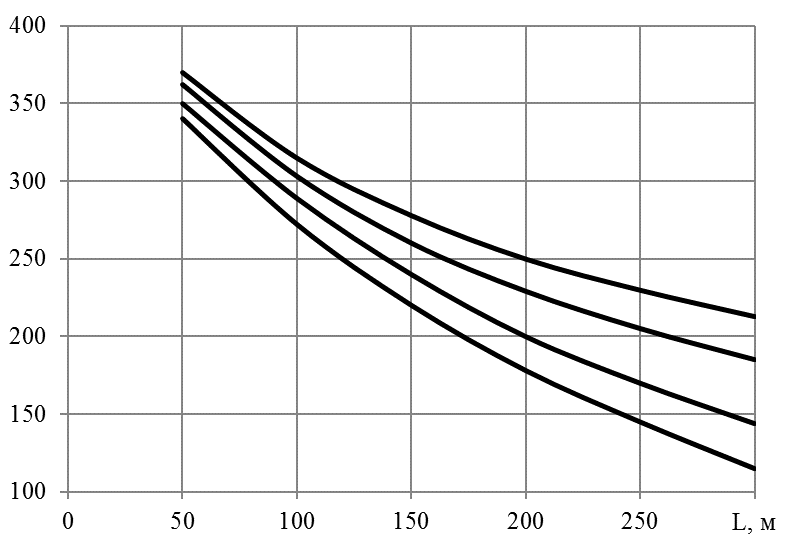 